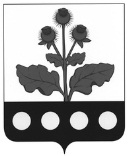 СОВЕТ НАРОДНЫХ ДЕПУТАТОВ НОВОСОЛДАТСКОГО СЕЛЬСКОГО ПОСЕЛЕНИЯ РЕПЬЕВСКОГО МУНИЦИПАЛЬНОГО РАЙОНА ВОРОНЕЖСКОЙ ОБЛАСТИРЕШЕНИЕ«03» ноября 2020 г. № 11с. НовосолдаткаВ целях приведения нормативных правовых актов Совета народных депутатов Новосолдатского сельского поселения Репьевского муниципального района в соответствие с действующим законодательством РФ, во исполнение пункта 5.1. протокола совещания АО «Корпорация «МСП» с полномочными представителями Президента Российской Федерации в федеральных округах, органами исполнительной власти субъектов Российской Федерации, территориальными органами Росимущества и органами местного самоуправления от 26.08.2020 № 3-ИП-ВКС и письма Департамента имущественных и земельных отношений Воронежской области от 02.10.2020 № 52-11/2247, Совет народных депутатов Новосолдатского сельского поселения Репьевского муниципального района Воронежской области решил:	1. В решение Совета народных депутатов Новосолдатского сельского поселения Репьевского муниципального района Воронежской области от 15.10.2019 № 169 «Об утверждении Положения о порядке и условиях  предоставления в аренду муниципального имущества, включенного в перечень муниципального имущества Новосолдатского сельского поселения Репьевского муниципального района Воронежской области, свободного от прав третьих лиц (за исключением права хозяйственного ведения, права оперативного управления, а также имущественных прав субъектов малого и среднего предпринимательства), предназначенного для передачи во владение и (или) в пользование на долгосрочной основе субъектам малого и среднего предпринимательства и организациям, образующим инфраструктуру поддержки субъектов малого и среднего предпринимательства» (далее – Решение) внести следующие изменения:1.1. В наименовании и далее по тексту Решения слова «субъектам малого и среднего предпринимательства и организациям, образующим инфраструктуру поддержки субъектов малого и среднего предпринимательства» заменить словами «субъектам малого и среднего предпринимательства и организациям, образующим инфраструктуру поддержки субъектов малого и среднего предпринимательства, а также физическим лицам, не являющимися индивидуальными предпринимателями и применяющими специальный налоговый режим «Налог на профессиональный доход»;1.2. В наименовании и далее по тексту Положения о порядке и условиях  предоставления в аренду муниципального имущества, включенного в перечень муниципального имущества Новосолдатского сельского поселения Репьевского муниципального района Воронежской области, свободного от прав третьих лиц (за исключением права хозяйственного ведения, права оперативного управления, а также имущественных прав субъектов малого и среднего предпринимательства), предназначенного для передачи во владение и (или) в пользование на долгосрочной основе субъектам малого и среднего предпринимательства и организациям, образующим инфраструктуру поддержки субъектов малого и среднего предпринимательства (далее – Положение), утвержденного Решением, слова «субъектам малого и среднего предпринимательства и организациям, образующим инфраструктуру поддержки субъектов малого и среднего предпринимательства» заменить словами «субъектам малого и среднего предпринимательства и организациям, образующим инфраструктуру поддержки субъектов малого и среднего предпринимательства, а также физическим лицам, не являющимися индивидуальными предпринимателями и применяющими специальный налоговый режим «Налог на профессиональный доход»2. Контроль за исполнением настоящего решения оставляю за собой.3. Настоящее решение подлежит официальному обнародованию.	О внесении изменений в решение Совета народных депутатов Новосолдатского сельского поселения Репьевского муниципального района от 15.10.2019 г. № 169 «Об утверждении Положения о порядке и условиях предоставления в аренду муниципального имущества, включенного в перечень муниципального имущества Новосолдатского сельского поселения Репьевского муниципального района Воронежской области, свободного от прав третьих лиц (за исключением права хозяйственного ведения, права оперативного управления, а также имущественных прав субъектов малого и среднего предпринимательства), предназначенного для передачи во владение и  (или) в пользование на долгосрочной основе субъектам  малого и среднего предпринимательства и организациям, образующим  инфраструктуру  субъектов малого и среднего предпринимательства»Глава сельского поселенияЛ.Н.Черников